Pre-Planning WorksheetContent AreaExplorations in TechnologyExplorations in TechnologyExplorations in TechnologyGrade/Course6th 6th 6th Unit of StudyExploring Engineering and TechnologyExploring Engineering and TechnologyExploring Engineering and TechnologyInstructional Period5-65-65-6Insert a standard(s) below (include code). HIGHLIGHT the SKILLS that students need to be able to do and UNDERLINE the CONCEPTS that students need to know.Insert a standard(s) below (include code). HIGHLIGHT the SKILLS that students need to be able to do and UNDERLINE the CONCEPTS that students need to know.Insert a standard(s) below (include code). HIGHLIGHT the SKILLS that students need to be able to do and UNDERLINE the CONCEPTS that students need to know.Insert a standard(s) below (include code). HIGHLIGHT the SKILLS that students need to be able to do and UNDERLINE the CONCEPTS that students need to know.   ENGR-EET-1: Students will examine the nature of engineering & technology.ENGR-EET-2: Students will evaluate the impacts of engineering & technology on Society   ENGR-EET-1: Students will examine the nature of engineering & technology.ENGR-EET-2: Students will evaluate the impacts of engineering & technology on Society   ENGR-EET-1: Students will examine the nature of engineering & technology.ENGR-EET-2: Students will evaluate the impacts of engineering & technology on Society   ENGR-EET-1: Students will examine the nature of engineering & technology.ENGR-EET-2: Students will evaluate the impacts of engineering & technology on SocietyList Behaviors(what students should be able to do; focus on verbs)List Content(what students should know; focus on concepts)Determine DOK(align to instruction and assessment)Determine DOK(align to instruction and assessment)Ask, answer, describe, write, recount, demonstrate, identify and locateDefine engineering & technologyCreate a timeline of engineering accomplishments• Create a profile of a historical engineerDOK LevelsDOK CeilingAsk, answer, describe, write, recount, demonstrate, identify and locateDefine engineering & technologyCreate a timeline of engineering accomplishments• Create a profile of a historical engineerDOK LevelPossible Aligned Activities and QuestionsResources (on/offline)Students will work in the lab in a group consisting of two.offlineStudents will research their topic and answer who, what, when, where, and why.Students will type a one page biography on their engineer and find pictures related to their topic.Students will use Microsoft Word and purchase a poster board to attach their pictures and biography.DOK LevelPossible Aligned Assessment Items/TasksResources (on/offline)RubricofflineMedia Center research materials, internet.Standards (Primary)Standards (Primary)Standards (Primary)Standards (Primary)DOK (Ceiling)DOK (Ceiling)DOK (Ceiling)IntegratedIntegratedENGR-II-1: Students will learn the concept of invention and innovation.ENGR-II-1: Students will learn the concept of invention and innovation.ENGR-II-1: Students will learn the concept of invention and innovation.ENGR-II-1: Students will learn the concept of invention and innovation.KNOW/UNDERSTANDEssential Question/Enduring Understanding:How do engineers impact our society?Essential Question/Enduring Understanding:How do engineers impact our society?Essential Question/Enduring Understanding:How do engineers impact our society?Essential Question/Enduring Understanding:How do engineers impact our society?Essential Question/Enduring Understanding:How do engineers impact our society?Essential Question/Enduring Understanding:How do engineers impact our society?Essential Question/Enduring Understanding:How do engineers impact our society?Essential Question/Enduring Understanding:How do engineers impact our society?KNOW/UNDERSTANDKNOWLEDGE  & SKILLS(Key Vocabulary)KNOWLEDGE  & SKILLS(Key Vocabulary)KNOWLEDGE  & SKILLS(Key Vocabulary)KNOWLEDGE  & SKILLS(Key Vocabulary)KNOWLEDGE  & SKILLS(Key Vocabulary)KNOWLEDGE  & SKILLS(Key Vocabulary)KNOWLEDGE  & SKILLS(Key Vocabulary)KNOWLEDGE  & SKILLS(Key Vocabulary)KNOW/UNDERSTANDVocabulary- Tier 1Words using to teach Tiers 2-3DesignVocabulary- Tier 1Words using to teach Tiers 2-3DesignVocabulary Tier 2Academic vocabulary across content-areasBrainstormingVocabulary Tier 2Academic vocabulary across content-areasBrainstormingVocabulary Tier 2Academic vocabulary across content-areasBrainstormingVocabulary Tier 3Content-specific, domain-specific.PrototypeVocabulary Tier 3Content-specific, domain-specific.PrototypeVocabulary Tier 3Content-specific, domain-specific.PrototypeKNOW/UNDERSTANDPre-assessment to Inform InstructionPre-assessment to Inform InstructionPre-assessment to Inform InstructionPre-assessment to Inform InstructionPre-assessment to Inform InstructionPre-assessment to Inform InstructionPre-assessment to Inform InstructionPre-assessment to Inform InstructionKNOW/UNDERSTANDAssessment for Learning or Assessment of LearningStudents will be graded by a rubric which gives points for each field they are required to complete during the activity.Assessment for Learning or Assessment of LearningStudents will be graded by a rubric which gives points for each field they are required to complete during the activity.Assessment for Learning or Assessment of LearningStudents will be graded by a rubric which gives points for each field they are required to complete during the activity.Assessment for Learning or Assessment of LearningStudents will be graded by a rubric which gives points for each field they are required to complete during the activity.Assessment for Learning or Assessment of LearningStudents will be graded by a rubric which gives points for each field they are required to complete during the activity.Assessment for Learning or Assessment of LearningStudents will be graded by a rubric which gives points for each field they are required to complete during the activity.Assessment for Learning or Assessment of LearningStudents will be graded by a rubric which gives points for each field they are required to complete during the activity.Assessment for Learning or Assessment of LearningStudents will be graded by a rubric which gives points for each field they are required to complete during the activity.DOContentContentContentProcessProcessProcessProductDOAdvancedStudents will make an engineer report poster.Students will make an engineer report poster.Students will make an engineer report poster.Explore the historical impacts of engineering & technologyb) Examine the effects of engineering & technology on society including social,cultural, political, economic and environmental impactsc) Assess the impact(s) of technological products and systemsd) Demonstrate an understanding of the Universal Systems ModelExplore the historical impacts of engineering & technologyb) Examine the effects of engineering & technology on society including social,cultural, political, economic and environmental impactsc) Assess the impact(s) of technological products and systemsd) Demonstrate an understanding of the Universal Systems ModelExplore the historical impacts of engineering & technologyb) Examine the effects of engineering & technology on society including social,cultural, political, economic and environmental impactsc) Assess the impact(s) of technological products and systemsd) Demonstrate an understanding of the Universal Systems ModelA finish poster with biography of an engineer and pictures of the engineer’s accomplishments.DOReadyDONeed PrerequisitesSteps to Deliver the Lesson Using WICOR                             AVID®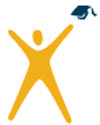 Steps to Deliver the Lesson Using WICOR                             AVID®Steps to Deliver the Lesson Using WICOR                             AVID®Steps to Deliver the Lesson Using WICOR                             AVID®Steps to Deliver the Lesson Using WICOR                             AVID®Steps to Deliver the Lesson Using WICOR                             AVID®Steps to Deliver the Lesson Using WICOR                             AVID®Steps to Deliver the Lesson Using WICOR                             AVID®Steps to Deliver the Lesson Using WICOR                             AVID®Engage(Hook, introduction to lesson concepts)WICOR:Mini-LessonPictures of engineers’ accomplishments.Mini-LessonPictures of engineers’ accomplishments.Mini-LessonPictures of engineers’ accomplishments.Mini-LessonPictures of engineers’ accomplishments.Mini-LessonPictures of engineers’ accomplishments.Mini-LessonPictures of engineers’ accomplishments.Mini-LessonPictures of engineers’ accomplishments.Mini-LessonPictures of engineers’ accomplishments.Explore/Explain(teaching content all students need to know, understand and be able to do as determined by unpacked standard)WICOR:Define engineering & technologyDefine engineering & technologyDefine engineering & technologyDefine engineering & technologyDefine engineering & technologyDefine engineering & technologyDefine engineering & technologyDefine engineering & technologyEnrich/Elaborate(differentiation of process )WICOR:.Examine the role that Engineering & Technology and society play in theEngineering design process..Examine the role that Engineering & Technology and society play in theEngineering design process..Examine the role that Engineering & Technology and society play in theEngineering design process..Examine the role that Engineering & Technology and society play in theEngineering design process..Examine the role that Engineering & Technology and society play in theEngineering design process..Examine the role that Engineering & Technology and society play in theEngineering design process..Examine the role that Engineering & Technology and society play in theEngineering design process..Examine the role that Engineering & Technology and society play in theEngineering design process.Evaluation(Formative assessment)WICOR:Resources